Pielikumsuzaicinājums piedalītiestirgus izpētē“Manekenu un mulāžas iegāde”.TEHNISKĀ SPECIFIKĀCIJA Nr.4Tirgus izpētes dalībnieks: 	(dalībnieka nosaukums)2024.gada ___._______         (paraksts) *	   (paraksta atšifrējums)*ŠIS DOKUMENTS IR PARAKSTĪTS AR DROŠU ELEKTRONISKO PARAKSTU UN SATUR LAIKA ZĪMOGUNosaukumsSpecifikācijas apraksts un prasībasPretendenta piedāvājumsPRIEKŠMETSAizrīšanās manekens - Obese Mature Choking Manikin.PIELIETOJUMSManekens palielina rīku izvēli, lai iemācītu pareizu roku novietošanu, efektīvus vēdera grūdienus un algoritmus darbam ar grūtniecēm vai vecākiem, smagākiem elpceļu obstrukcijas upuriemKOMPLEKTĀCIJAAizrīšanās manekens;Divi svešķermeņi uz auklas; Pārnēsāšanas soma.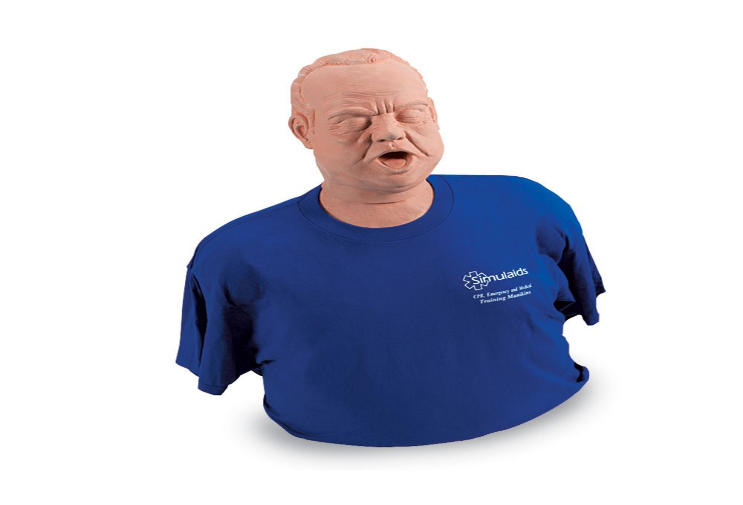 1. att. Aizrīšanās manekens.(attēlam ir ilustratīva nozīme)TEHNISKĀS PRASĪBASAizrīšanās manekens, kam nevar aplikt rokas, pieaugušā apkārtmēra dēļ (liekais svars, grūtniece). Jādarbojas pēc principa, lai atbrīvotu bloķētu elpceļu ar piespiedu gaisu, kas rodas no vēdera grūdieniem vai muguras sitieniem. Kā paredzēts pieaugušajiem ar lieko svaru, anatomiskās īpašības ir ierobežotas. Naba ir klāt, taču ribu loks paliek slēpts ar liekajiem taukaudiem virs vēdera un krūšu kauliem.Kad priekšmets ir ievietots elpceļos, apmācāmais vai izglītojamais izlemj, kur novietot rokas, un izlemj, cik liels spiediens ir nepieciešams, lai pabeigtu manipulāciju. Šis manekens paplašina instrumentu izvēli, lai iemācītu pareizu roku novietošanu, efektīvus vēdera spiedienus un protokolus darbam ar grūtniecēm vai vecākiem, smagākiem elpceļu obstrukcijas upuriem.Kad tiek pielietots pareizais spēka daudzums, svešķermenis tiek izraidīts no manekena.KVALITĀTES PRASĪBASIzstrādājumam jānodrošina droša lietošana, tas nedrīkst ievainot vai radīt apdraudējumu lietotājam.Izstrādājuma kopšanas, fizikāli mehāniskās ilgizturības, krāsu noturības īpašībām jāatbilst drošības prasībām un pienācīgās kvalitātes līmenim visā garantijas paredzētajā lietošanas laikā.Nav pieļaujama netīrumu klātbūtne, neparedzētu komponenšu atdalīšanās vai cita veida neregularitātes, vai deformācijas.IEPAKOJUMSPārnēsājama soma. Iepakojumam jānodrošina droša uzglabāšana un pasargāšana no apkārtējās videsGARANTIJAS PRASĪBASGarantijas laiks - ne mazāk kā 24 (divdesmit četri) mēneši no piegādes brīža.PAPILDU PRASĪBASManekenam  jābūt tīrāmam un dezinficējamam, izmantojot dezinfekcijas līdzekļus.Jābūt pievienotai detalizētai lietošanas un kopšanas instrukcijai latviešu un/vai angļu valodā.INFORMĀCIJA PAR IESPĒJĀM PIEGĀDĀT VAI SNIEGT TEHNISKAI SPECIFIKĀCIJAI ATBILSTOŠU PRECIINFORMĀCIJA PAR IESPĒJĀM PIEGĀDĀT VAI SNIEGT TEHNISKAI SPECIFIKĀCIJAI ATBILSTOŠU PRECI(Aizpildīt, ja attiecināms)PRECES PIEGĀDES IZPILDES TEERMIŅŠ IESPĒJAMO LĪGUMSAISTĪBU GADĪJUMĀ.PRECES PIEGĀDES IZPILDES TEERMIŅŠ IESPĒJAMO LĪGUMSAISTĪBU GADĪJUMĀ.(Aizpildīt, ja attiecināms)NEVARAM SNIEGT TEHNISKĀ SPECIFIKĀCIJĀ ATBILSTOŠU PRECI, TAČU VARAM PIEDĀVĀT LĪDZVĒRTĪGU VAI LABĀKU PRECI, KAS NODROŠINA TEHNISKAJĀ SPECIFIKĀCIJĀ MINĒTO FUNKCIONALITĀTI (lūdzu atbildi izvērst vai atsūtīt savu piedāvājumu)NEVARAM SNIEGT TEHNISKĀ SPECIFIKĀCIJĀ ATBILSTOŠU PRECI, TAČU VARAM PIEDĀVĀT LĪDZVĒRTĪGU VAI LABĀKU PRECI, KAS NODROŠINA TEHNISKAJĀ SPECIFIKĀCIJĀ MINĒTO FUNKCIONALITĀTI (lūdzu atbildi izvērst vai atsūtīt savu piedāvājumu)(Aizpildīt, ja attiecināms)